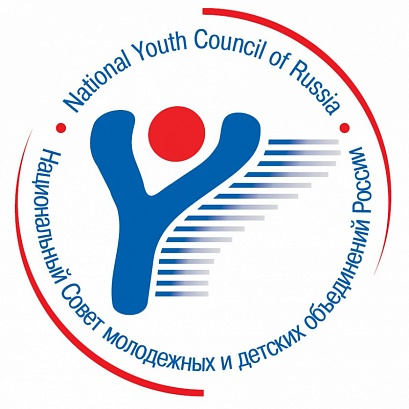 НАЦИОНАЛЬНЫЙ СОВЕТМОЛОДЁЖНЫХ И ДЕТСКИХОБЪЕДИНЕНИЙ РОССИИФИО (полностью):					Дата рождения:Место рождения:Пол: Гражданство:Страна и город проживания:Адрес проживания:Нужна ли виза в Россию:Контактный телефон заявителя:Адрес электронной почты заявителя:Знание иностранных языков (Иностранный язык (уровень владения)):Социальные аккаунты (Укажите ссылки на ваши профили в ВК, Facebook, Instagram):Укажите контактное лицо и номер телефона для связи в случае экстренных ситуаций:Образование:Укажите учебное заведение/специальность/год обученияВторое образование (при наличии укажите - Учебное заведение/специальность/год обучения)Ученая степень (при наличии)Дополнительное образование (повышение квалификации, профессиональная переподготовка) при наличии укажите - Учебное заведение/программу/период обученияТрудовая деятельность:Укажите период работы, место работы, должность, функциональные обязанности (указываются все места трудоустройства)Общественная деятельность:Название организации, которую вы представляете (Укажите полное название организации, без сокращений)Какую роль/должность/позицию вы занимаете в данной организации?Что входит в сферу ваших обязанностей в организации? Какие вопросы вы курируете? Какие проекты ведёте и/или, в каких участвуете?Опишите ваш опыт участия в международных молодёжных форумах, конференциях, семинарах и др. В качестве кого вы принимали участие: руководителя, организатора, участника и т.д. (указать проекты за последние 3 года (до 5 лет)Дополнительная информация:Профессиональные компетенции:Личные качества:Цель прохождения стажировки:Меня интересуют следующие направления стажировки (отметить несколько вариантов):Международное сотрудничество;Молодёжная работа;Организационно-массовая работа/ волонтёрство;​Связи с общественностью;​Научно-исследовательская деятельность;​Проектная деятельность федерального/ внутригосударственного значения;​Правовая поддержка НКО;Координация деятельности членских организаций;​Мониторинг, аналитика;ДругоеПредпочитаемое время прохождения стажировки (месяц, год)Какой вклад ты можешь внести в деятельность Ассоциации общественных объединений «Национальный Совет молодёжных и детских объединений России»?Фото: